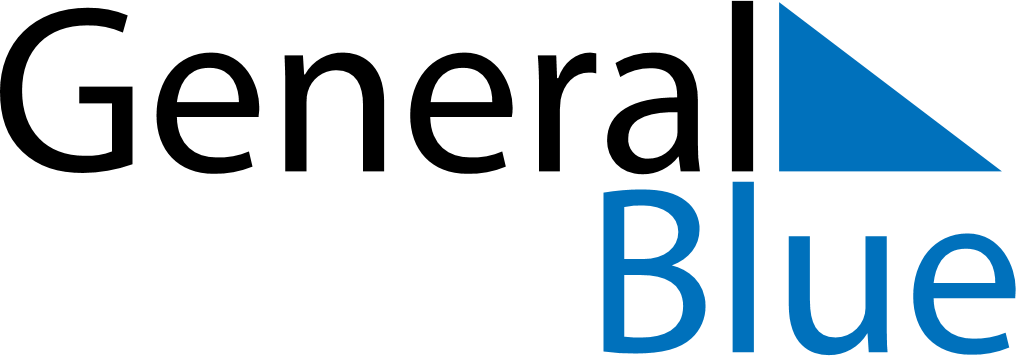 August 2024August 2024August 2024August 2024August 2024August 2024Olafsvik, IcelandOlafsvik, IcelandOlafsvik, IcelandOlafsvik, IcelandOlafsvik, IcelandOlafsvik, IcelandSunday Monday Tuesday Wednesday Thursday Friday Saturday 1 2 3 Sunrise: 4:34 AM Sunset: 10:47 PM Daylight: 18 hours and 13 minutes. Sunrise: 4:38 AM Sunset: 10:44 PM Daylight: 18 hours and 6 minutes. Sunrise: 4:41 AM Sunset: 10:40 PM Daylight: 17 hours and 59 minutes. 4 5 6 7 8 9 10 Sunrise: 4:44 AM Sunset: 10:37 PM Daylight: 17 hours and 52 minutes. Sunrise: 4:48 AM Sunset: 10:33 PM Daylight: 17 hours and 45 minutes. Sunrise: 4:51 AM Sunset: 10:29 PM Daylight: 17 hours and 38 minutes. Sunrise: 4:55 AM Sunset: 10:26 PM Daylight: 17 hours and 31 minutes. Sunrise: 4:58 AM Sunset: 10:22 PM Daylight: 17 hours and 24 minutes. Sunrise: 5:01 AM Sunset: 10:18 PM Daylight: 17 hours and 17 minutes. Sunrise: 5:05 AM Sunset: 10:15 PM Daylight: 17 hours and 10 minutes. 11 12 13 14 15 16 17 Sunrise: 5:08 AM Sunset: 10:11 PM Daylight: 17 hours and 3 minutes. Sunrise: 5:11 AM Sunset: 10:08 PM Daylight: 16 hours and 56 minutes. Sunrise: 5:14 AM Sunset: 10:04 PM Daylight: 16 hours and 49 minutes. Sunrise: 5:18 AM Sunset: 10:00 PM Daylight: 16 hours and 42 minutes. Sunrise: 5:21 AM Sunset: 9:57 PM Daylight: 16 hours and 35 minutes. Sunrise: 5:24 AM Sunset: 9:53 PM Daylight: 16 hours and 28 minutes. Sunrise: 5:28 AM Sunset: 9:49 PM Daylight: 16 hours and 21 minutes. 18 19 20 21 22 23 24 Sunrise: 5:31 AM Sunset: 9:46 PM Daylight: 16 hours and 14 minutes. Sunrise: 5:34 AM Sunset: 9:42 PM Daylight: 16 hours and 8 minutes. Sunrise: 5:37 AM Sunset: 9:38 PM Daylight: 16 hours and 1 minute. Sunrise: 5:40 AM Sunset: 9:35 PM Daylight: 15 hours and 54 minutes. Sunrise: 5:43 AM Sunset: 9:31 PM Daylight: 15 hours and 47 minutes. Sunrise: 5:47 AM Sunset: 9:27 PM Daylight: 15 hours and 40 minutes. Sunrise: 5:50 AM Sunset: 9:24 PM Daylight: 15 hours and 33 minutes. 25 26 27 28 29 30 31 Sunrise: 5:53 AM Sunset: 9:20 PM Daylight: 15 hours and 27 minutes. Sunrise: 5:56 AM Sunset: 9:16 PM Daylight: 15 hours and 20 minutes. Sunrise: 5:59 AM Sunset: 9:13 PM Daylight: 15 hours and 13 minutes. Sunrise: 6:02 AM Sunset: 9:09 PM Daylight: 15 hours and 6 minutes. Sunrise: 6:05 AM Sunset: 9:05 PM Daylight: 14 hours and 59 minutes. Sunrise: 6:08 AM Sunset: 9:02 PM Daylight: 14 hours and 53 minutes. Sunrise: 6:12 AM Sunset: 8:58 PM Daylight: 14 hours and 46 minutes. 